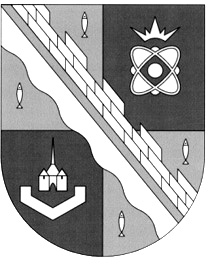 администрация МУНИЦИПАЛЬНОГО ОБРАЗОВАНИЯ                                        СОСНОВОБОРСКИЙ ГОРОДСКОЙ ОКРУГ  ЛЕНИНГРАДСКОЙ ОБЛАСТИпостановлениеот 14/01/2015 № 38Об утверждении реестра муниципальных услуг и нормативов финансовых затрат на оказание муниципальных услуг СМБУ «ЦИОГД» на 2015 год	В соответствии с постановлением  администрации Сосновоборского городского округа от 03.11.2010 № 2244 «Об утверждении Порядка формирования муниципального задания и порядка финансового обеспечения выполнения муниципального задания за счёт средств местного бюджета муниципальными учреждениями Сосновоборского городского округа» (с изменениями от 05.12.2011 № 2185, от 10.01.2013 № 20), администрация Сосновоборского городского округа п о с т а н о в л я е т:	1. Утвердить реестр муниципальных услуг (работ) Сосновоборского муниципального бюджетного учреждения «Центр информационного обеспечения градостроительной деятельности Сосновоборского городского округа» на 2015 год (Приложение №1).	2. Утвердить нормативы финансовых затрат на оказание муниципальных услуг Сосновоборского муниципального бюджетного учреждения «Центр информационного обеспечения градостроительной деятельности Сосновоборского городского округа» на 2015 год(Приложение № 2).	3. Пресс-центру администрации (Арибжанов Р.М.) разместить настоящее постановление на официальном сайте Сосновоборского городского округа.4. Общему отделу администрации (Тарасова М.С.) обнародовать настоящее постановление на электронном сайте городской газеты "Маяк".5. Постановление вступает в силу со дня официального обнародования.Контроль за исполнением настоящего постановления оставляю за собой.Глава администрацииСосновоборского городского округа                                                                  В.Б.Садовский(КАГиЗ) Исп. Данилян И.В.т. 2-60-71; СЕ                                                                                                                                                                        УТВЕРЖДЕНпостановлением администрации Сосновоборского городского округа от  14/01/2015 № 38(Приложение № 1)Реестр муниципальных услуг (работ) Сосновоборского муниципального бюджетного учреждения «Центр информационного обеспечения градостроительной деятельности Сосновоборского городского округа» на 2015 год* Заполняется по решению учредителя, утверждающего настоящий реестр.Реестр сформирован  Комитетом архитектуры, градостроительства и землепользования администрации Сосновоборского городского округа.  УТВЕРЖДЕНЫпостановлением администрации Сосновоборского городского округа от  14/01/2015 № 38(Приложение № 2)Нормативы финансовых затрат на оказание муниципальных услуг Сосновоборского муниципального бюджетного учреждения «Центр информационного обеспечения градостроительной деятельности Сосновоборского городского округа» на 2015 год№Наименование муниципальной услуги (работы)Категории потребителей муниципальной услуги (работы)Перечень и единицы измерения показателей объема (содержания) муниципальной услуги (работы)Показатели, характеризующие качество муниципальной услуги*Наименование муниципальных бюджетных учреждений, оказывающих муниципальную услугу (выполняющих работу)123456  1.Ведение информационного обеспечения градостроительной деятельностиКомитет архитектуры, градостроительства и землепользования администрации Сосновоборского городского округа (КАГиЗ) документ (штук)В соответствиис  п.3.2. муниципального задания СМБУ «ЦИОГД» СМБУ «ЦИОГД»2.Разработка градостроительного плана земельного участка (для застроенного участка)Комитет архитектуры, градостроительства и землепользования администрации Сосновоборского городского округа (КАГиЗ) документ (штук)В соответствиис  п.3.2. муниципального задания СМБУ «ЦИОГД» СМБУ «ЦИОГД»3.Разработка градостроительного плана земельного участка (для незастроенного участка)Комитет архитектуры, градостроительства и землепользования администрации Сосновоборского городского округа (КАГиЗ) документ (штук)В соответствиис  п.3.2. муниципального задания СМБУ «ЦИОГД» СМБУ «ЦИОГД»4.Выполнение кадастровой съёмки земельного участка Комитет архитектуры, градостроительства и землепользования администрации Сосновоборского городского округа (КАГиЗ) гаВ соответствиис  п.3.2. муниципального задания СМБУ «ЦИОГД» СМБУ «ЦИОГД»5.Разработка схемы расположения земельного участка на кадастровой карте территории (существующего) для  застроенного   участкаКомитет архитектуры, градостроительства и землепользования администрации Сосновоборского городского округа (КАГиЗ) документ (штук)В соответствиис  п.3.2. муниципального задания СМБУ «ЦИОГД» СМБУ «ЦИОГД»6.Разработка схемы расположения земельного участка на кадастровой карте территории (существующего) для  незастроенного   участкаКомитет архитектуры, градостроительства и землепользования администрации Сосновоборского городского округа (КАГиЗ) документ (штук)В соответствиис  п.3.2. муниципального задания СМБУ «ЦИОГД» СМБУ «ЦИОГД»7.Изготовление, вынос и установка на местности  межевых знаков земельного участка Комитет архитектуры, градостроительства и землепользования администрации Сосновоборского городского округа (КАГиЗ) знакВ соответствиис  п.3.2. муниципального задания СМБУ «ЦИОГД» СМБУ «ЦИОГД»8.Вынос границ на местности(без установки межевых знаков)Комитет архитектуры, градостроительства и землепользования администрации Сосновоборского городского округа (КАГиЗ) точка В соответствиис  п.3.2. муниципального задания СМБУ «ЦИОГД» СМБУ «ЦИОГД»9.Разработка акта выбора земельного участкаКомитет архитектуры, градостроительства и землепользования администрации Сосновоборского городского округа (КАГиЗ) документ В соответствиис  п.3.2. муниципального задания СМБУ «ЦИОГД» СМБУ «ЦИОГД»10.Геодезические услугиКомитет архитектуры, градостроительства и землепользования администрации Сосновоборского городского округа (КАГиЗ) га, кмВ соответствиис  п.3.2. муниципального задания СМБУ «ЦИОГД» СМБУ «ЦИОГД»11Разработка иных графических схемКомитет архитектуры, градостроительства и землепользования администрации Сосновоборского городского округа (КАГиЗ)документ В соответствиис  п.3.2. муниципального задания СМБУ «ЦИОГД» СМБУ «ЦИОГД»№Наименование  муниципальной услуги, работыЕдиница измерения муниципальных услуг, работНорматив за единицу муниципальной услуги, работы (руб.)1.Ведение информационной системы обеспечения градостроительной деятельности (ИСОГД)1 документ1 345,972.Разработка градостроительного  плана земельного участка для застроенного участка1 документ17 015,773.Разработка градостроительного  плана земельного участка для незастроенного участка1 документ 15 489,704.Выполнение кадастровой съёмки земельного участка1 га25 164,165.Разработка схемы расположения земельного  участка на кадастровой карте территории (существующего) для застроенного участка1 документ 16 156,996. Разработка схемы расположения земельного  участка на кадастровой карте территории (существующего) для незастроенного участка1 документ 14 811,267.Изготовление вынос и установка на местности межевых знаков земельного участка1 знак3 394,478.Вынос границ на местности(без установки межевых знаков)1 точка2 020,509.Разработка акта выбора земельного участка1 документ16 875,9710.Геодезические услуги1 га, км25 164,1611.Разработка иных графических схем1 документ1 497,87